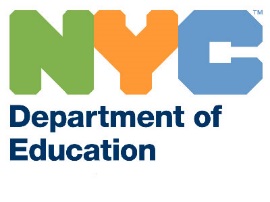 Annual PA/PTA Financial ReportMUST BE FILED WITH THE PRINCIPAL BY JUNE 30th School Name:      		District or Borough:      	INCOMEINCOMEINCOMEIncome SourceIncome SourceAmountBeginning Balance as of 7/1/20     Beginning Balance as of 7/1/20     $     Membership DuesMembership Dues$     List below all other sources of income.  List each fundraising activity separately.  Include all gifts and contributions received.   Amounts listed must be gross receipts, not profits. List below all other sources of income.  List each fundraising activity separately.  Include all gifts and contributions received.   Amounts listed must be gross receipts, not profits. List below all other sources of income.  List each fundraising activity separately.  Include all gifts and contributions received.   Amounts listed must be gross receipts, not profits. e.g., Candy Sale, Picture Sale, Flower Sale, Green Market, etc. $     $     $     $     $     $     $     $     $     $     $     $     $     $     $     Total Income for the period$     EXPENSESEXPENSESExpenses – Itemize each expense incurred during the period on a separate line.  A single fundraising activity may involve more than one expense.   Include PA/PTA donations to the school and identify the purpose for all donations. for each donation.Amounte.g., Payment to ABC Photography for picture sale services, postage for PA/PTA mailings, PA/PTA literature printing costs, etc. $     $     $     $     $     $     $     $     $     $     $     $     $     $     $     Total Expenses for the period$     FUND BALANCE AS OF 6/30/20     FUND BALANCE AS OF 6/30/20     FUND BALANCE AS OF 6/30/20     FUND BALANCE AS OF 6/30/20     FUND BALANCE AS OF 6/30/20     Total Income (including Beginning Balance) – Total Expenses = Fund BalanceTotal Income (including Beginning Balance) – Total Expenses = Fund BalanceTotal Income (including Beginning Balance) – Total Expenses = Fund BalanceTotal Income (including Beginning Balance) – Total Expenses = Fund BalanceTotal Income (including Beginning Balance) – Total Expenses = Fund BalanceTotal Income from Page 1:$     -Total Expenses from Page 2:$     =Fund Balance:$     Date Annual Financial Report was distributed to Members:        Date Annual Financial Report was distributed to Members:        Date Annual Financial Report was distributed to the Principal:        Date Annual Financial Report was distributed to the Principal:        Prepared By (print):       Prepared By (print):       President Signature:Date:      Treasurer Signature:Date:      